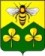 ДУМА САНДОВСКОГО МУНИЦИПАЛЬНОГО ОКРУГАТВЕРСКОЙ ОБЛАСТИ РЕШЕНИЕ29.12.2020                                           пгт. Сандово                                            № 83 О реорганизации АдминистрацииСандовского муниципального округаТверской области	В соответствии с Гражданским Кодексом Российской Федерации, Федеральным законом от 06.10.2003 № 131-ФЗ «Об общих принципах организации местного самоуправления в Российской Федерации», законом Тверской области от 23.04.2020 №21-ЗО   «О преобразовании муниципальных образований, входящих в состав территории муниципального образования Тверской области Сандовский муниципальный район, путем объединения поселений и создании вновь образованного муниципального образования с наделением его статусом муниципального округа и внесении изменений в отдельные законы Тверской области» Дума Сандовского муниципального округа1. Реорганизовать Администрацию Сандовского муниципального округа Тверской области путем присоединения к ней Администрации городского поселения «Поселок Сандово» Тверской области, Администрации Большемалинского сельского поселения Сандовского района Тверской области, Администрации Лукинского сельского поселения Сандовского района Тверской области, Администрации Соболинского сельского поселения Сандовского района Тверской области, Администрации Топоровского сельского поселения Сандовского района Тверской области.2. Считать Администрацию Сандовского муниципального округа Тверской области правопреемником Администрации городского поселения «Поселок Сандово» Тверской области, Администрации Большемалинского сельского поселения Сандовского района Тверской области, Администрации Лукинского сельского поселения Сандовского района Тверской области, Администрации Соболинского сельского поселения Сандовского района Тверской области, Администрации Топоровского сельского поселения Сандовского района Тверской области.3. Создать реорганизационную комиссию в составе согласно приложению к настоящему решению.4. Поручить Главе Сандовского муниципального округа Грязнову Олегу Николаевичу выступать заявителем при государственной регистрации реорганизации реорганизуемых юридических лиц, при подписании заявлений о внесении записи о прекращении деятельности, соответствующих присоединенных юридических лиц.5. Поручить Главе Сандовского муниципального округа Грязнову Олегу Николаевичу после внесения в единый государственный реестр юридических лиц записи о начале процедуры реорганизации дважды с периодичностью один раз в месяц опубликовать в средствах массовой информации, в которых опубликовываются данные о государственной регистрации юридических лиц, уведомление о реорганизации.6. Настоящее решение вступает в силу со дня его принятия, подлежит официальному опубликованию в газете «Сандовские вести» и размещению на официальном сайте Сандовского муниципального округа в информационно-телекоммуникационной сети Интернет.Глава Сандовского муниципального округа                                   О.Н.ГрязновПредседатель ДумыСандовского муниципального округа                                              О.В.Смирнова            Приложениек решению Думы Сандовскогомуниципального округаот 29.12.2020г № 83  Состав реорганизационной комиссииГлава Сандовского муниципального округа                                   О.Н.Грязнов							РЕШИЛА:Кузнецова Татьяна Александровна- Заместитель Главы Администрации Сандовского муниципального округа, руководитель финансового управления, председатель комиссии;Белова Наталия Николаевна - Заведующий отделом бухгалтерского учета и отчетности, главный бухгалтер Администрации Сандовского муниципального округа;Чмелева Анастасия Петровна- Главный специалист, юрист организационно-правового отдела Администрации Сандовского муниципального округа;Горохова Галина Ивановна-Управляющий делами аппарата Администрации Сандовского муниципального округа;Смирнова Ольга Владимировна– Заместитель главного бухгалтера администрации Сандовского муниципального округа.